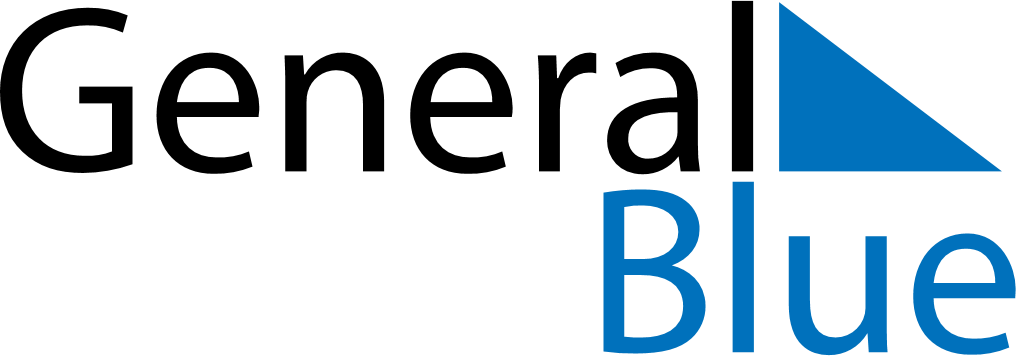 March 2028March 2028March 2028March 2028CyprusCyprusCyprusMondayTuesdayWednesdayThursdayFridaySaturdaySaturdaySunday12344567891011111213141516171818192021222324252526Annunciation, Anniversary of 1821 RevolutionAnnunciation, Anniversary of 1821 Revolution2728293031